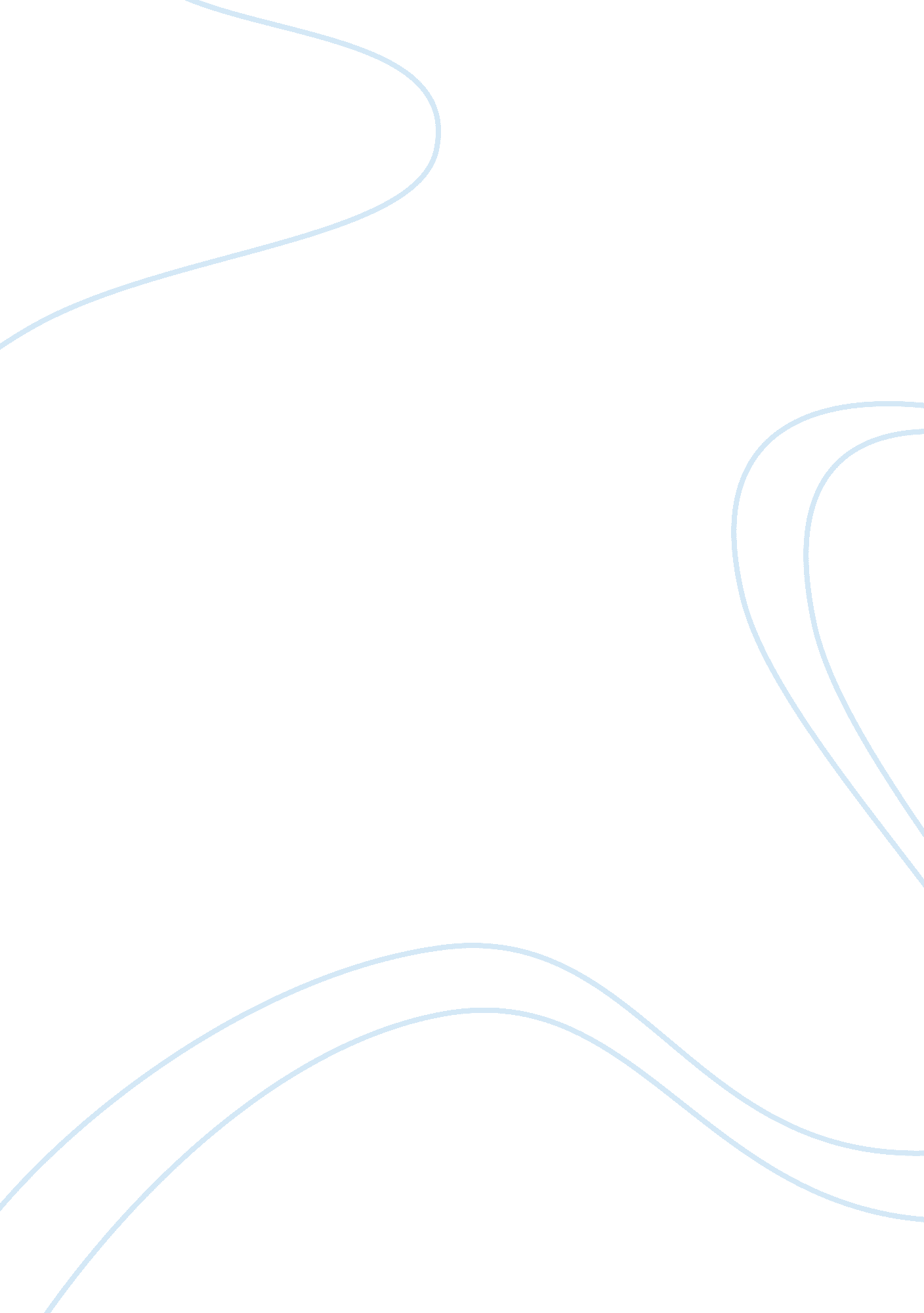 11th grade: "winter dreams" by f.scott fitzgerald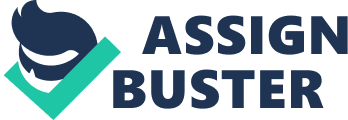 About the Selection: This story illustrates the powerful magnetism of love and suggests the extremes to which a person might go in pursuit of it. Dexter Green, an up-and-coming young man, becomes passionately obsessed with capturing Judy Jones and gaining entrance into her wealthy society. No matter how badly she behaves, Dexter remains steadfast in his passion, finding Judy and the glittering life around her both captivating and desirable. As Dexter repeatedly returns to Judy's side to hungrily grasp at her erratic good will, he demonstrates with poignant force the glory and despair of loving a fantasy- a romantic ideal for which sacrificing all seems worthwhile. Characterizationthe revelation of character's personalitiesDirect Characterizationthe writer tells the reader what the character is likeIndirect characterizationcharacter's traits are revealed through their thoughts, actions, and words, and by what other characters say to or about them. fallownessinactivitypreposterousridiculousfortuitousfortunatesinuousmoving in and outmundanecommon place; ordinarypoignantsharply painful to the feelingspugilisticlooking for a fightsomnolentsleepy; drowsy ON11TH GRADE: " WINTER DREAMS" BY F. SCOTT FITZGERALD SPECIFICALLY FOR YOUFOR ONLY$13. 90/PAGEOrder Now 